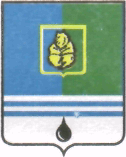 ПОСТАНОВЛЕНИЕАДМИНИСТРАЦИИ ГОРОДА КОГАЛЫМАХанты-Мансийского автономного округа - ЮгрыО внесении изменений в постановление Администрации города Когалыма от 01.11.2017 №2249В соответствии с Уставом города Когалыма, постановлением Администрации города Когалыма от 29.12.2015 №3832 «Об утверждении порядка формирования муниципального задания на оказание муниципальных услуг (выполнение работ) в отношении муниципальных учреждений города Когалыма и финансового обеспечения выполнения муниципального задания»:В постановление Администрации города Когалыма от 01.11.2017 № 2249 «Об утверждении значений нормативных затрат на оказание муниципальных услуг, отраслевых корректирующих коэффициентов к базовым нормативам затрат на оказание муниципальных услуг, территориальных корректирующих коэффициентов к базовым нормативам затрат на оказание муниципальных услуг (работ)  муниципальными учреждениями культуры  на 2018 год и на плановый период 2019 и 2020 годов» (далее – постановление)  внести следующие изменения:1.1 В преамбуле постановления слова «В соответствии с» заменить словами «Руководствуясь пунктом 4 статьи 69.2 «Бюджетного кодекса Российской Федерации». приложение 1, 2, 3 к постановлению изложить в редакции согласно приложению 1, 2, 3 к настоящему постановлению;приложение 4, 5, 6 к постановлению изложить в редакции согласно приложению 4, 5, 6 к настоящему постановлению; приложение 7, 8, 9 к постановлению изложить в редакции согласно приложению 7, 8, 9 к настоящему постановлению.Опубликовать настоящее постановление и приложения к нему в газете «Когалымский вестник» и разместить на официальном сайте Администрации города Когалыма в информационно-телекоммуникационной сети «Интернет» (www.admkogalym.ru).3. Контроль за исполнением постановления возложить на заместителя главы города Когалыма Т.И.Черных.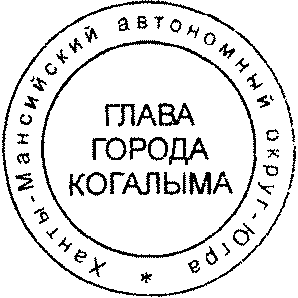 Глава города Когалыма					        Н.Н. ПальчиковПриложение 1к постановлению Администрациигорода Когалымаот 28.06.2018 №1451Значения нормативных затрат на оказание муниципальных услуг, отраслевых корректирующих коэффициентов к базовым нормативам затрат на оказание муниципальных услуг, территориальных корректирующих коэффициентов к базовым нормативам затрат на оказаниемуниципальных услуг (работ) муниципальным бюджетным учреждением «Централизованная библиотечная система» на 2018 год*Значения  нормативных затрат, связанных с оказанием муниципальной услуги (работы) не содержат расходы на оплату труда, начисления на выплаты по оплате труда и содержание младшего обслуживающего персонала, в связи с их переводом в МКУ «ОЭХД»Приложение 2к постановлению Администрациигорода Когалымаот 28.06.2018 №1451Значения нормативных затрат на оказание муниципальных услуг, отраслевых корректирующих коэффициентов к базовым нормативам затрат на оказание муниципальных услуг, территориальных корректирующих коэффициентов к базовым нормативам затрат на оказаниемуниципальных услуг (работ) муниципальным бюджетным учреждением «Централизованная библиотечная система» на 2019 год*Значения  нормативных затрат, связанных с оказанием муниципальной услуги (работы) не содержат расходы на оплату труда, начисления на выплаты по оплате труда и содержание младшего обслуживающего персонала, в связи с их переводом в МКУ «ОЭХД»Приложение 3к постановлению Администрациигорода Когалымаот 28.06.2018 №1451Значения нормативных затрат на оказание муниципальных услуг, отраслевых корректирующих коэффициентов к базовым нормативам затрат на оказание муниципальных услуг, территориальных корректирующих коэффициентов к базовым нормативам затрат на оказаниемуниципальных услуг (работ) муниципальным бюджетным учреждением «Централизованная библиотечная система» на 2020 год*Значения  нормативных затрат, связанных с оказанием муниципальной услуги (работы) не содержат расходы на оплату труда, начисления на выплаты по оплате труда и содержание младшего обслуживающего персонала, в связи с их переводом в МКУ «ОЭХД»Приложение 4к постановлению Администрациигорода Когалымаот 28.06.2018 №1451Значения нормативных затрат на оказание муниципальных услуг, отраслевых корректирующих коэффициентов к базовым нормативам затрат на оказание муниципальных услуг, территориальных корректирующих коэффициентов к базовым нормативам затрат на оказание муниципальных услуг муниципальным бюджетным учреждением «Музейно – выставочный центр» на 2018 год*Значения  нормативных затрат, связанных с оказанием муниципальной услуги (работы) не содержат расходы на оплату труда, начисления на выплаты по оплате труда и содержание младшего обслуживающего персонала, в связи с их переводом в МКУ «ОЭХД»Приложение 5к постановлению Администрациигорода Когалымаот 28.06.2018 №1451Значения нормативных затрат на оказание муниципальных услуг, отраслевых корректирующих коэффициентов к базовым нормативам затрат на оказание муниципальных услуг, территориальных корректирующих коэффициентов к базовым нормативам затрат на оказание муниципальных услуг муниципальным бюджетным учреждением «Музейно – выставочный центр» на 2019 год*Значения  нормативных затрат, связанных с оказанием муниципальной услуги (работы) не содержат расходы на оплату труда, начисления на выплаты по оплате труда и содержание младшего обслуживающего персонала, в связи с их переводом в МКУ «ОЭХД»Приложение 6к постановлению Администрациигорода Когалымаот 28.06.2018 №1451Значения нормативных затрат на оказание муниципальных услуг, отраслевых корректирующих коэффициентов к базовым нормативам затрат на оказание муниципальных услуг, территориальных корректирующих коэффициентов к базовым нормативам затрат на оказание муниципальных услуг муниципальным бюджетным учреждением «Музейно – выставочный центр» на 2020 год*Значения  нормативных затрат, связанных с оказанием муниципальной услуги (работы) не содержат расходы на оплату труда, начисления на выплаты по оплате труда и содержание младшего обслуживающего персонала, в связи с их переводом в МКУ «ОЭХД»Приложение 7к постановлению Администрациигорода Когалымаот 28.06.2018 №1451Значения нормативных затрат на оказание муниципальных услуг, отраслевых корректирующих коэффициентов к базовым нормативам затрат на оказание муниципальных услуг, территориальных корректирующих коэффициентов к базовым нормативам затрат на оказаниемуниципальных услуг муниципальным автономным учреждением «Культурно-досуговый центр Арт-Праздник» на 2018 год*Значения  нормативных затрат, связанных с оказанием муниципальной услуги (работы) не содержат расходы на оплату труда, начисления на выплаты по оплате труда и содержание младшего обслуживающего персонала, в связи с их переводом в МКУ «ОЭХД»Приложение 8к постановлению Администрациигорода Когалымаот 28.06.2018 №1451Значения нормативных затрат на оказание муниципальных услуг, отраслевых корректирующих коэффициентов к базовым нормативам затрат на оказание муниципальных услуг, территориальных корректирующих коэффициентов к базовым нормативам затрат на оказаниемуниципальных услуг муниципальным автономным учреждением «Культурно-досуговый центр Арт-Праздник на 2019 год*Значения  нормативных затрат, связанных с оказанием муниципальной услуги (работы) не содержат расходы на оплату труда, начисления на выплаты по оплате труда и содержание младшего обслуживающего персонала, в связи с их переводом в МКУ «ОЭХД»Приложение 9к постановлению Администрациигорода Когалымаот 28.06.2018 №1451Значения нормативных затрат на оказание муниципальных услуг, отраслевых корректирующих коэффициентов к базовым нормативам затрат на оказание муниципальных услуг, территориальных корректирующих коэффициентов к базовым нормативам затрат на оказаниемуниципальных услуг муниципальным автономным учреждением «Культурно-досуговый центр Арт-Праздник на 2020 год*Значения  нормативных затрат, связанных с оказанием муниципальной услуги (работы) не содержат расходы на оплату труда, начисления на выплаты по оплате труда и содержание младшего обслуживающего персонала, в связи с их переводом в МКУ «ОЭХД»От  «28»июня2018г. № 1451№ п/пНаименованиемуниципальной услуги (работы)Единица измеренияЗначение нормативных затрат, связанных 
с оказанием муниципальной услуги (работы)в том числев том числеОтраслевой корректирующий коэффициент к базовому нормативу затрат на оказание муниципальных услуг (выполнения работ)Территориальный корректирующий коэффициент к базовому на оказание муниципальных услуг (выполнения работ)№ п/пНаименованиемуниципальной услуги (работы)Единица измеренияЗначение нормативных затрат, связанных 
с оказанием муниципальной услуги (работы)затраты на оплату трудазатраты на коммунальные услуги и содержание недвижимого имуществаОтраслевой корректирующий коэффициент к базовому нормативу затрат на оказание муниципальных услуг (выполнения работ)Территориальный корректирующий коэффициент к базовому на оказание муниципальных услуг (выполнения работ)1Библиотечное, библиографическое и информационное обслуживание пользователей библиотеки (услуга)руб. в год на 1 показатель объёма услуг (работ)198,03149,105,93112Библиографическая обработка документов и создание каталогов (работа)руб. в год на 1 показатель объёма услуг (работ)2  325,081 011,9266,34113Формирование, учет, изучение, обеспечение физического сохранения и безопасности фондов библиотек, включая оцифровку фондов (работа)руб. в год на 1 показатель объёма услуг (работ)110,4366,062,6211№ п/пНаименование муниципальной услуги (работы)Единица измеренияЗначение нормативных затрат, связанных с оказанием муниципальной услуги (работы)в том числев том числеОтраслевой корректирующий коэффициент к базовому нормативу затрат на оказание муниципальных услуг (выполнения работ)Территориальный корректирующий коэффициент к базовому на оказание муниципальных услуг (выполнения работ)№ п/пНаименование муниципальной услуги (работы)Единица измеренияЗначение нормативных затрат, связанных с оказанием муниципальной услуги (работы)затраты на оплату трудазатраты на коммунальные услуги и содержание недвижимого имуществаОтраслевой корректирующий коэффициент к базовому нормативу затрат на оказание муниципальных услуг (выполнения работ)Территориальный корректирующий коэффициент к базовому на оказание муниципальных услуг (выполнения работ)1Библиотечное, библиографическое и информационное обслуживание пользователей библиотеки (услуга)руб. в год на 1 показатель объёма услуг (работ)198,26149,106,18112Библиографическая обработка документов и создание каталогов (работа)руб. в год на 1 показатель объёма услуг (работ)2 327,691 011,9269,15113Формирование, учет, изучение, обеспечение физического сохранения и безопасности фондов библиотек, включая оцифровку фондов (работа)руб. в год на 1 показатель объёма услуг (работ)104,5264,782,6811№ п/пНаименование муниципальной услуги (работы)Единица измеренияЗначение нормативных затрат, связанных с оказанием муниципальной услуги (работы)в том числев том числеОтраслевой корректирующий коэффициент к базовому нормативу затрат на оказание муниципальных услуг (выполнения работ)Территориальный корректирующий коэффициент к базовому на оказание муниципальных услуг (выполнения работ)№ п/пНаименование муниципальной услуги (работы)Единица измеренияЗначение нормативных затрат, связанных с оказанием муниципальной услуги (работы)затраты на оплату трудазатраты на коммунальные услуги и содержание недвижимого имуществаОтраслевой корректирующий коэффициент к базовому нормативу затрат на оказание муниципальных услуг (выполнения работ)Территориальный корректирующий коэффициент к базовому на оказание муниципальных услуг (выполнения работ)1Библиотечное, библиографическое и информационное обслуживание пользователей библиотеки (услуга)руб. в год на 1 показатель объёма услуг (работ)198,41149,106,33112Библиографическая обработка документов и создание каталогов (работа)руб. в год на 1 показатель объёма услуг (работ)2 329,341 011,9270,80113Формирование, учет, изучение, обеспечение физического сохранения и безопасности фондов библиотек, включая оцифровку фондов (работа)руб. в год на 1 показатель объёма услуг (работ)102,6063,552,6911№ п/пНаименование муниципальной услуги (работы)Единица измеренияЗначение нормативных затрат, связанных с оказанием муниципальной услуги (работы)в том числев том числеОтраслевой корректирующий коэффициент к базовому нормативу затрат на оказание муниципальных услуг (выполнения работ)Территориальный корректирующий коэффициент к базовому на оказание муниципальных услуг (выполнения работ)№ п/пНаименование муниципальной услуги (работы)Единица измеренияЗначение нормативных затрат, связанных с оказанием муниципальной услуги (работы)затраты на оплату трудазатраты на коммунальные услуги и содержание недвижимого имуществаОтраслевой корректирующий коэффициент к базовому нормативу затрат на оказание муниципальных услуг (выполнения работ)Территориальный корректирующий коэффициент к базовому на оказание муниципальных услуг (выполнения работ)1Создание экспозиций (выставок) музеев, организация выездных выставок (работа)руб. в год на 1 показатель объёма услуг (работ)188 263,10129 897,5528 335,01112Формирование, учет, изучение, обеспечение физического сохранения и безопасности музейных предметов, музейных коллекций (работа)руб. в год на 1 показатель объёма услуг (работ)895,94320,5964,24113Публичный показ музейных предметов, музейных коллекций (услуга)руб. в год на 1 показатель объёма услуг (работ)1 430,05628,30195,09114Оказание туристско-информационных услуг (работа)руб. в год на 1 показатель объёма услуг (работ)95 314,5653 433,90011№ п/пНаименование муниципальной услуги (работы)Единица измеренияЗначение нормативных затрат, связанных с оказанием муниципальной услуги (работы)в том числев том числеОтраслевой корректирующий коэффициент к базовому нормативу затрат на оказание муниципальных услуг (выполнения работ)Территориальный корректирующий коэффициент к базовому на оказание муниципальных услуг (выполнения работ)№ п/пНаименование муниципальной услуги (работы)Единица измеренияЗначение нормативных затрат, связанных с оказанием муниципальной услуги (работы)затраты на оплату трудазатраты на коммунальные услуги и содержание недвижимого имуществаОтраслевой корректирующий коэффициент к базовому нормативу затрат на оказание муниципальных услуг (выполнения работ)Территориальный корректирующий коэффициент к базовому на оказание муниципальных услуг (выполнения работ)1Создание экспозиций (выставок) музеев, организация выездных выставок (работа)руб. в год на 1 показатель объёма услуг (работ)193 466,32132 910,9630 524,82112Формирование, учет, изучение, обеспечение физического сохранения и безопасности музейных предметов, музейных коллекций (работа)руб. в год на 1 показатель объёма услуг (работ)876,90320,2467,43113Публичный показ музейных предметов, музейных коллекций (услуга)руб. в год на 1 показатель объёма услуг (работ)1 408,78630,72198,82114Оказание туристско-информационных услуг (работа)руб. в год на 1 показатель объёма услуг (работ)86 804,3348 653,70011№ п/пНаименование муниципальной услуги (работы)Единица измеренияЗначение нормативных затрат, связанных с оказанием муниципальной услуги (работы)в том числев том числеОтраслевой корректирующий коэффициент к базовому нормативу затрат на оказание муниципальных услуг (выполнения работ)Территориальный корректирующий коэффициент к базовому на оказание муниципальных услуг (выполнения работ)№ п/пНаименование муниципальной услуги (работы)Единица измеренияЗначение нормативных затрат, связанных с оказанием муниципальной услуги (работы)затраты на оплату трудазатраты на коммунальные услуги и содержание недвижимого имуществаОтраслевой корректирующий коэффициент к базовому нормативу затрат на оказание муниципальных услуг (выполнения работ)Территориальный корректирующий коэффициент к базовому на оказание муниципальных услуг (выполнения работ)1Создание экспозиций (выставок) музеев, организация выездных выставок (работа)руб. в год на 1 показатель объёма услуг (работ)193 996,03132 910,9631 054,53112Формирование, учет, изучение, обеспечение физического сохранения и безопасности музейных предметов, музейных коллекций (работа)руб. в год на 1 показатель объёма услуг (работ)869,16317,0767,68113Публичный показ музейных предметов, музейных коллекций (услуга)руб. в год на 1 показатель объёма услуг (работ)1 444,70630,72203,01114Оказание туристско-информационных услуг (работа)руб. в год на 1 показатель объёма услуг (работ)79 570,6444 599,23011№ п/пНаименование муниципальной услуги (работы)Единица измеренияЗначение нормативных затрат, связанных с оказанием муниципальной услуги (работы)в том числев том числеОтраслевой корректирующий коэффициент к базовому нормативу затрат на оказание муниципальных услуг (выполнения работ)Территориальный корректирующий коэффициент к базовому на оказание муниципальных услуг (выполнения работ)№ п/пНаименование муниципальной услуги (работы)Единица измеренияЗначение нормативных затрат, связанных с оказанием муниципальной услуги (работы)затраты на оплату трудазатраты на коммунальные услуги и содержание недвижимого имуществаОтраслевой корректирующий коэффициент к базовому нормативу затрат на оказание муниципальных услуг (выполнения работ)Территориальный корректирующий коэффициент к базовому на оказание муниципальных услуг (выполнения работ)1Организация деятельности клубных формирований и формирований самодеятельного народного творчества (работа)руб. в год на 1 показатель объёма услуг (работ)2 259 777,891 469 423,92190 098,91112Организация и проведение культурно-массовых мероприятий (работа)руб. в год на 1 показатель объёма услуг (работ)789 001,22437 507,0566 618,9211№ п/пНаименование муниципальной услуги (работы)Единица измеренияЗначение нормативных затрат, связанных с оказанием муниципальной услуги (работы)в том числев том числеОтраслевой корректирующий коэффициент к базовому нормативу затрат на оказание муниципальных услуг (выполнения работ)Территориальный корректирующий коэффициент к базовому на оказание муниципальных услуг (выполнения работ)№ п/пНаименование муниципальной услуги (работы)Единица измеренияЗначение нормативных затрат, связанных с оказанием муниципальной услуги (работы)затраты на оплату трудазатраты на коммунальные услуги и содержание недвижимого имуществаОтраслевой корректирующий коэффициент к базовому нормативу затрат на оказание муниципальных услуг (выполнения работ)Территориальный корректирующий коэффициент к базовому на оказание муниципальных услуг (выполнения работ)1Организация деятельности клубных формирований и формирований самодеятельного народного творчества (работа)руб. в год на 1 показатель объёма услуг (работ)2 265 376,751 469 423,92195 698,49112Организация и проведение культурно-массовых мероприятий (работа)руб. в год на 1 показатель объёма услуг (работ)790 931,04437 507,0568 548,9911№ п/пНаименование муниципальной услуги (работы)Единица измеренияЗначение нормативных затрат, связанных с оказанием муниципальной услуги (работы)в том числев том числеОтраслевой корректирующий коэффициент к базовому нормативу затрат на оказание муниципальных услуг (выполнения работ)Территориальный корректирующий коэффициент к базовому на оказание муниципальных услуг (выполнения работ)№ п/пНаименование муниципальной услуги (работы)Единица измеренияЗначение нормативных затрат, связанных с оказанием муниципальной услуги (работы)затраты на оплату трудазатраты на коммунальные услуги и содержание недвижимого имуществаОтраслевой корректирующий коэффициент к базовому нормативу затрат на оказание муниципальных услуг (выполнения работ)Территориальный корректирующий коэффициент к базовому на оказание муниципальных услуг (выполнения работ)1Организация деятельности клубных формирований и формирований самодеятельного народного творчества (работа)руб. в год на 1 показатель объёма услуг (работ)2 269 336,761 469 423,92199 658,42112Организация и проведение культурно-массовых мероприятий (работа)руб. в год на 1 показатель объёма услуг (работ)792 295,94437 507,0569 913,8611